ТРИ УРОВНЯ ТЕРРОРИСТИЧЕСКОЙ УГРОЗЫУстанавливается   при   наличии    требующей    подтверждения    информации     о   реальной     возможности    совершения    террористического   актаПри   установлении    «синего»    уровня    террористической    опасности    рекомендуется   :1. При нахождении на улице, в местах массового пребывания ладей, общественном транспорте обращать внимание на:внешний вид окружающих (одежда не соответствует  времени  года   либо   создается   впечатление,  ч т о  под   ней   находится какой-то посторонний предмет);странности в поведении окружающих (проявление нервозности, напряженного состояния, постоянное оглядывание по сторонам,  неразборчивое  бормотание, попытки избежать встречи с сотрудниками правоохранительных органов);б роше нные  автомобили,  подозрительные   предметы  (мешки, сумки, рюкзаки, чемоданы, пакеты, из которых могут быть видны электрические провода, электрические приборы и т.п.).2. Обо всех подозрительных ситуациях незамедлительно сообщать сотрудникам правоохранительных органов.   3.    Оказывать содействие правоохранительным органам.    4. Относиться с пониманием и терпением к повышенному вниманию правоохранительных органов.     5. Не принимать от незнакомых людей свертки, коробки, сумки, рюкзаки, чемоданы и другие сомнительные предметы даже на временное хранение, а также для транспортировки.. При обнаружении    подозрительных предметов не приближаться к ним, не трогать, не вскрывать и не передвигать.    6. Разъяснить в семье пожилым людям и детям, что любой  предмет, найденный на улице или в подъезде, может представлять опасность для их жизни.7. Быть в курсе происходящих событии (следить за новостями па телевидению, радио, сети Итернет).Устанавливается при наличии подтверждающей информации о реальной возможности совершения террористического актаНаряду с действиями, осуществляемыми при установлении  «синего» уровня  террористической опасности, рекомендуется: :1 Воздержаться, по возможности, от посещения мест массового пребывания людей.        2 При нахождении на улице (в общественном транспорте) иметь при себе документы, удостоверяющие личность. Предоставлять их для проверки по первому требованию  сотрудников  правоохранительных  органов.3 При нахождении в общественных зданиях (торговых центрах, вокзалах, аэропортах и т.п.) обращать внимание на расположение запасных выходов и указателей путей эвакуации при пожаре.4. Обращать внимание на появление незнакомых ладей и автомобилей на прилегающих к жилым домам территориях.5. Воздержаться от передвижения с крупногабаритными сумками, рюкзаками, чемоданами.     6.Обсудить в семье план действий в случае возникновения чрезвычайной ситуации:определить место, где вы сможете встретиться с членами вашей семьи в экстренной ситуации;удостовериться, что у всех членов семьи есть номера телефонов других членов семьи, родственников и экстренных служб.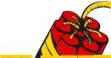 БУДЬТЕ БДИТЕЛЬНЫ!Антитеррористическая комиссия Комсомольского муниципального районаУстанавливается при наличии информации о совершенном террористическом акте, либо о совершении действий, создающих непосредственную угрозу террористического актаНаряду с действиями, осуществляемыми при установлении «синего» и «желтого» уровней террористической опасности, рекомендуется:         1. Организовать дежурство жильцов многоквартирных домов, которые будут осуществлять регулярные обходы, обращая внимание на появление незнакомых лиц и автомобилей, разгрузку ящиков и мешков.Отказаться от посещения мест массового пребывания людей, отложить поездки по территории, на которой    установлен     уровень террористической     опасности,,    ограничить время пребывания детей на улице. 3.       Подготовиться    к    возможной    эвакуации:подготовить набор предметов первой необходимости, деньги и документы;подготовить запас медицинских средств, необходимых для оказания первой медицинской помощи;заготовить трехдневный запас воды и продуктов для членов семьи.4. Оказавшись вблизи от места, где произошел террористический акт, следует как можно скорее покинуть его без паники, при выходе из эпицентра постараться помочь пострадавшему покинуть опасную зону, не подбирать предметы и вещи, не проводить видео и фотосъемку.5. Держать постоянно включенными телевизор, радиоприемник    и  ли   радиоточку.      6.   Не допускать    распространения    непроверенной     информации   о   совершении   действий,   создающих    непосредственную    угрозу   террористического     акта   .СИНИЙ(((повышенный уровень)))ЖЕЛТЫЙ(((высокий уровень)))((СКРАСНЫЙ тическии уровень ~))СИНИЙ(((повышенный уровень)))